ETABLISSEMENT :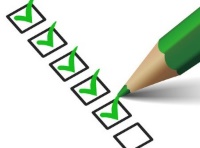 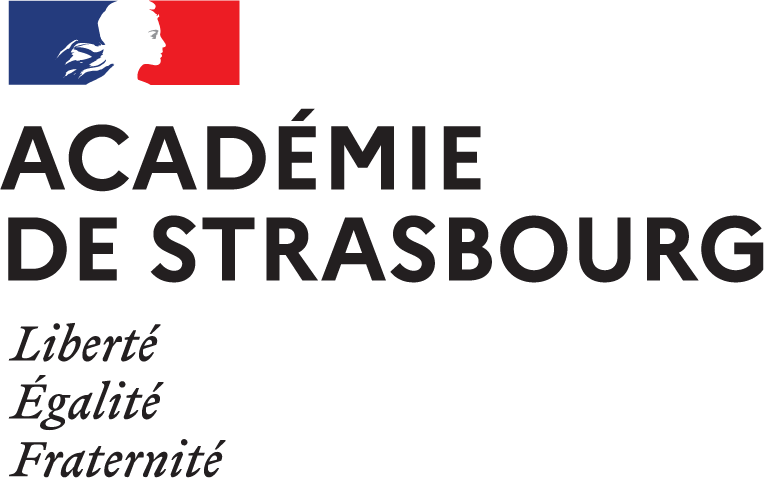 Guide à la validation des référentiels APSA BAC 2022CA1BAC GTOuiNonJustificationsPrésence du principe d’élaboration de l’épreuvePrésence du principe d’élaboration de l’épreuveÉvaluation de tous les AFL sur 4 degrésÉvaluation de tous les AFL sur 4 degrés12 points pour l’AFL 1 avec  éléments 1 (performance) et éléments 2 (indice technique) sous forme d’indicateurs chiffrés12 points pour l’AFL 1 avec  éléments 1 (performance) et éléments 2 (indice technique) sous forme d’indicateurs chiffrés8 points pour les AFL 2 et 3 avec les 3 répartitions possibles (4-4/2-6/6-2)8 points pour les AFL 2 et 3 avec les 3 répartitions possibles (4-4/2-6/6-2)CA 1ONExigences du référentiel du champConformité/ textesAFL1 évalué le jour de l’épreuve L’évaluation tient compte des différences filles- garçonsAFL1  12pts : (addition de l’élément 1 + élément 2)Eléments 1 : performance sur 6 points seuil et « balisages » des points  respectés pour éléments 1 et 2 (ex : degré 1 = de 0 à 1.25, degré 2 = 1.5 à 2.75, degré 3= du seuil à 4.25, degré 4= de 4.5 à 6)Eléments 2 : indice technique constituée d’indicateurs chiffrés sur 6 points Seuil de perf médian élaboré au regard du référentiel national et placé en degré 3Conformité/ textesL’AFL2 et l’AFL3 sont évalués au fil de la séquence et éventuellement le jour de l’épreuve AFL2/AFL3  choix de l’élève le Jour de l’épreuve (2pts/6pts, 4pts/4pts, 6pts/2pts) AFL3 → Choix par l’élève d’un rôle parmi deux propositions formulées.Epreuve ou Forme Scolaire de Pratique Epreuve qui recherche  une performance maximale mesurée et/ou chronométrée pouvant combinée plusieurs activités et pouvant être individuelle ou collective (positionnement dans les degrés de maitrise individuel)CA 1ONPOINTS DE VIGILANCEAFL1Eléments 2 : traduit la capacité de l’élève à créer ET conserver de la vitesse sous forme d’indicateurs chiffrés qui peuvent être complétés d’observables (ex : % de VMA, nombre de coups de bras).  Ex : Un temps de repos en tant qu’élément 2 n’est donc pas « recevable ».AFL2S’exprime à travers l’élaboration d’un projet par chaque élève et sa régulation à l’aide d’un recueil de données (stabilité des performances annoncées et donc choisies, régulation, projet de préparation et de récupération) CA2BAC GTouiNonJustificationsPrésence du principe d’élaboration de l’épreuvePrésence du principe d’élaboration de l’épreuveÉvaluation de tous les AFL sur 4 degrésÉvaluation de tous les AFL sur 4 degrés12 points pour l’AFL 1 dont au moins 4 sur l’un des deux éléments 12 points pour l’AFL 1 dont au moins 4 sur l’un des deux éléments 8 points pour les AFL 2 et 3 avec les 3 répartitions possibles (4-4/2-6/6-2)8 points pour les AFL 2 et 3 avec les 3 répartitions possibles (4-4/2-6/6-2)CA 2ONExigences du référentiel du champConformité/ textesL’AFL1 est évalué sur 12 points dans une épreuve de référence (chacun des deux éléments est noté sur au moins 4 points). L’évaluation tient compte des différences filles- garçons. Conformité/ textesPour chacun des deux éléments de l’AFL1, les co-évaluateurs positionnent l’élève dans un degré puis ajustent la note en fonction du niveau de difficulté/complexité de l’itinéraire réalisé par l’élève (coefficient de difficulté)Conformité/ textesL’AFL2 et l’AFL3 sont évalués au fil de la séquence et éventuellement le jour de l’épreuve AFL2/AFL3  choix de l’élève le Jour de l’épreuve (2pts/6pts, 4pts/4pts, 6pts/2pts) AFL3→ les rôles essentiels liés à la sécurité individuelle et collective sont identifiés dans l’AFL3Epreuve ou Forme Scolaire de PratiqueOffrir différents choix possibles de niveaux de difficulté ou de complexité des itinérairesEpreuve ou Forme Scolaire de PratiqueL’évaluation propose une modalité individuelle et/ou collectiveAFL1L’épreuve présente des éléments variés d’incertitude AFL1L’épreuve intègre les éléments de sécurité inhérents à l’activitéAFL1L’épreuve intègre la notion de temps imparti ou de distances  clairement définisAFL1L’épreuve prévoit et définit des formes d’aideAFL3 Un seul rôle suffit à être défini dans l’AFL 3 pour valider le référentiel. Le rôle d’assureur  en escalade peut être évalué dans l’AFL3. CA 2ONPOINTS DE VIGILANCEAFL1Eléments 1 : fait référence à la lecture du milieu et aux choix d’itinéraire au regard de ses ressources Ex : abandon = choix d’itinéraire non adapté donc degré 1 de l’éléments 1Eléments 2 : caractérisation du déplacement de l’élève au regard du projet d’itinéraire et du milieuAFL2Gestion, analyse et régulation de ses efforts et prestations (ou projet de déplacement) durant la séquence, l’évaluationCA3BAC GTOuiNonJustificationsPrésence du principe d’élaboration de l’épreuvePrésence du principe d’élaboration de l’épreuveÉvaluation de tous les AFL sur 4 degrésÉvaluation de tous les AFL sur 4 degrés12 points pour l’AFL 1 dont au moins 4 sur l’un des deux éléments 12 points pour l’AFL 1 dont au moins 4 sur l’un des deux éléments 8 points pour les AFL 2 et 3 avec les 3 répartitions possibles (4-4/2-6/6-2)8 points pour les AFL 2 et 3 avec les 3 répartitions possibles (4-4/2-6/6-2)CA 3ONExigences du référentiel du champConformité/ textesL’AFL1 est noté le jour de l’épreuve sur 12 points (chacun des deux éléments est noté sur au moins 4 points).Conformité/ textesL’AFL2 et l’AFL3 sont évalués au fil de la séquence et éventuellement le jour de l’épreuve AFL2/AFL3  choix de l’élève le Jour de l’épreuve (2pts/6pts, 4pts/4pts, 6pts/2pts) Conformité/ textesLe postulat de départ est clair entre enchainement à visée esthétique ou acrobatique et projet artistiqueAFL1AFL1 s’évalue le jour du CCF en croisant la maîtrise gestuelle et la qualité de la composition (2 éléments)Coefficient de difficulté (donc  la difficulté des éléments ne peut  faire l’objet d’une note à part)AFL3AFL3→ L’élève est évalué dans au moins un rôle choisi parmi deux proposés par l’équipeEpreuve ou Forme Scolaire de PratiqueLa présentation se fait devant un public et jury.Epreuve ou Forme Scolaire de PratiqueComposition collective sauf pour gymnastique aux agrès Epreuve ou Forme Scolaire de PratiqueLe cadre de l’épreuve est défini en détail (espace, durée, musique, scénographie…)Epreuve ou Forme Scolaire de PratiqueLe projet de composition est présenté par les élèves avant le début de l’épreuve.Epreuve ou Forme Scolaire de PratiquePossibilité de 2 temps de passage avec un temps de concertation et/ou de régulation  (non obligatoire)Epreuve ou Forme Scolaire de PratiquePour les activités codifiées : établir un code de référence qui définit les critères de composition, d’exécution, la difficulté des éléments avec au moins trois niveaux ; code qui précise ce qui relève de l’individuel et du collectif.CA 3ONPOINTS DE VIGILANCEAFL1ACROBATIQUEAFL1Eléments 1 : qualité de l’exécution des formes corporelles avec coefficient de difficulté Eléments 2 : qualité de l’enchainement, de la présentation, de l’attitude.AFL1ESTHETIQUEAFL1Eléments 1 (3 aspects) : engagement corporel, présence de l’interprète, qualité de la réalisationEléments 2 : propos artistique et inventivité AFL2Engagement dans la préparation, l’élaboration, la répétition du projet CA4BAC GTOuiNonJustificationsPrésence du principe d’élaboration de l’épreuvePrésence du principe d’élaboration de l’épreuveÉvaluation de tous les AFL sur 4 degrésÉvaluation de tous les AFL sur 4 degrés12 points pour l’AFL 1 dont au moins 4 sur l’un des deux éléments 12 points pour l’AFL 1 dont au moins 4 sur l’un des deux éléments 8 points pour les AFL 2 et 3 avec les 3 répartitions possibles (4-4/2-6/6-2)8 points pour les AFL 2 et 3 avec les 3 répartitions possibles (4-4/2-6/6-2)CA 4ONExigences du référentiel du champConformité/ textesL’AFL1 est évalué le jour de l’épreuve sur 12 points (chacun des deux éléments est noté sur au moins 4 points). Conformité/ textesL’AFL2 et l’AFL3 sont évalués au fil de la séquence et éventuellement le jour de l’épreuve AFL2/AFL3  choix de l’élève le Jour de l’épreuve (2pts/6pts, 4pts/4pts, 6pts/2pts) Epreuve ou Forme Scolaire de PratiqueL’épreuve engage le candidat dans plusieurs oppositions présentant des rapports de force équilibrés. Le règlement peut être adapté par rapport à la pratique sociale de référenceEpreuve ou Forme Scolaire de PratiquePour chaque rencontre, un temps d’analyse est prévu entre 2 séquences de jeu pour permettre aux élèves d’ajuster leur stratégie au contexte d’oppositionAFL1On évalue deux éléments :- « s’engager et réaliser des actions techniques d’attaques et de défense en relation avec son projet de jeu »- « Faire des choix au regard de l’analyse du rapport de force »AFL1Pour chacun des deux éléments de l’AFL1,  l’élève est placé dans un degré d’acquisition puis sa note est ajustée en fonction des matchs gagnésAFL3L’élève est évalué sur un rôle qu’il a choisi au regard de deux propositions faites par l’équipe EPS  parmi les  rôles suivants (partenaire d’entrainement, arbitre, coach)CA 4ONPOINTS DE VIGILANCEAFL1Eléments 2 : mentionne l’adaptation du projet de jeu au regard du rapport de force CA5BAC GTOuiNonJustificationsPrésence du principe d’élaboration de l’épreuvePrésence du principe d’élaboration de l’épreuveÉvaluation de tous les AFL sur 4 degrésÉvaluation de tous les AFL sur 4 degrés12 points pour l’AFL 1 dont au moins 4 sur l’un des deux éléments 12 points pour l’AFL 1 dont au moins 4 sur l’un des deux éléments 8 points pour les AFL 2 et 3 avec les 3 répartitions possibles (4-4/2-6/6-2)8 points pour les AFL 2 et 3 avec les 3 répartitions possibles (4-4/2-6/6-2)CA 5ONNExigences du référentiel du champConformité/ textesL’AFL1 est évalué le jour de l’épreuve sur 12 points (chacun des deux éléments est noté sur au moins 4 points).L’AFL1 est évalué le jour de l’épreuve sur 12 points (chacun des deux éléments est noté sur au moins 4 points).Conformité/ textesL’AFL2 et l’AFL3 sont évalués au fil de la séquence et éventuellement le jour de l’épreuve AFL2/AFL3  choix de l’élève le Jour de l’épreuve (2pts/6pts, 4pts/4pts, 6pts/2pts) AFL3 → à minima, le rôle d’aide/conseiller est identifié dans l’AFL3 L’AFL2 et l’AFL3 sont évalués au fil de la séquence et éventuellement le jour de l’épreuve AFL2/AFL3  choix de l’élève le Jour de l’épreuve (2pts/6pts, 4pts/4pts, 6pts/2pts) AFL3 → à minima, le rôle d’aide/conseiller est identifié dans l’AFL3 Conformité/ textesLes paramètres liés à la charge de travail sont clairement identifiésLes paramètres liés à la charge de travail sont clairement identifiésConformité/ textesL’épreuve prend en compte les régulations menées à partir des ressentisL’épreuve prend en compte les régulations menées à partir des ressentisEpreuve ou forme scolaire de pratique Thème d’entrainement choisi et motivé au regard d’un projet personnel La notion de méthode d’entrainement  a disparu (les équipes peuvent en faire mention mais ce n’est plus obligatoire)Mise en œuvre d’un carnet de suivi  Thème d’entrainement choisi et motivé au regard d’un projet personnel La notion de méthode d’entrainement  a disparu (les équipes peuvent en faire mention mais ce n’est plus obligatoire)Mise en œuvre d’un carnet de suivi  Le choix pour les élèvesChoix d’un thème motivé par un projet / Choix des paramètres (répétitions, charges…)Choix d’un thème motivé par un projet / Choix des paramètres (répétitions, charges…)AFL2L’évaluation de l’AFL2 peut s’appuyer sur le carnet de suivi. (si le carnet est obligatoire, son évaluation en AFL2 ne l’est pas)L’évaluation de l’AFL2 peut s’appuyer sur le carnet de suivi. (si le carnet est obligatoire, son évaluation en AFL2 ne l’est pas)AFL2L’évaluation prend en compte la mise en projet et la cohérence de ses propositionsL’évaluation prend en compte la mise en projet et la cohérence de ses propositionsAFL3Un seul rôle suffit à être défini dans l’AFL 3 pour valider le référentiel (Le BO identifie clairement le rôle d’aide/conseiller dans les descriptions des degrés d’acquisition de l’AFL3 Un seul rôle suffit à être défini dans l’AFL 3 pour valider le référentiel (Le BO identifie clairement le rôle d’aide/conseiller dans les descriptions des degrés d’acquisition de l’AFL3 CA 5ONPOINTS DE VIGILANCEAFL1 Produire : production gestuelle ET cohérence paramètres/thème/projet personnel Analyser : identification ET régulation au regard de ses ressentis AFL2Conception du projet d’entrainement